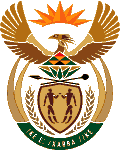 MINISTRY OF ENERGYREPUBLIC OF SOUTH AFRICAPRIVATE BAG x 96, PRETORIA, 0001, Tel (012) 406 76581741. 	Mr J A Esterhuizen (IFP) to ask the Minister of Energy:Whether he has found that the alleged lack of policy coherence and program alignment in his department is a big constraint on the South African economy; if not, why not; if so, what are the relevant details? 	NW1893EReply: Energy is the lifeblood of any economy. This is why the purpose of the Integrated Energy Plan (IEP) is to provide a roadmap of the future energy landscape for South Africa which guides future energy infrastructure investments, policy development and alignment. The IEP provides an overarching planning framework for electricity, liquid fuels and gas sector plans such that the development of these plans are done in a coordinated and integrated manner. Following the Cabinet decision of December 2017, the department is steadily working towards concluding the review of the IRP this year (2018). 